NASDAQ Copenhagen A/SBørsmeddelelse nr. 2020/20

Aalborg, 16. oktober 2020


Indberetning af ledende medarbejdere og disses nærtståendes transaktioner med AaB A/S aktier 
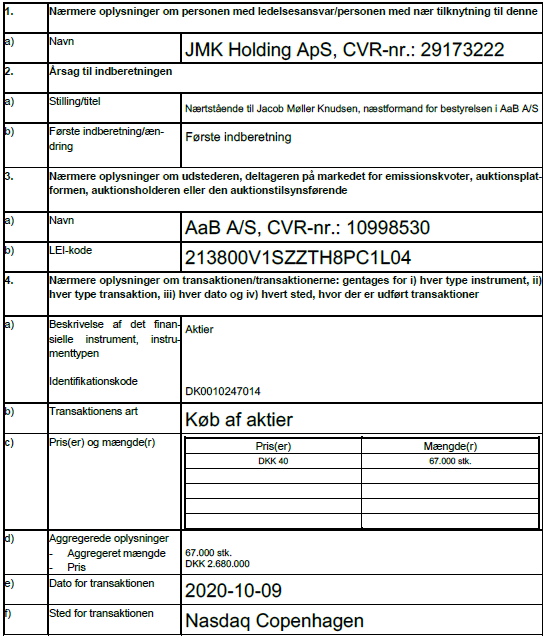 Venlig hilsen
Aalborg Boldspilklub A/S
Thomas Bælum
Adm. direktør

For yderligere oplysninger:
Adm. direktør Thomas Bælum	2251 7901